Publicado en 48004 el 26/12/2012 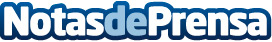 FlipOver.org lanza los mayores retos  solidarios de microfinanciación colectivaDe la mano de Intermon Oxfam, Fundación Itaka-Escolapios, la asociación guipuzcoana de padres con hijos con necesidades especiales Pausoka Elkartea y de los promotores del Festival Internacional de Cine InvisibleDatos de contacto:Iñigo Eguillorsocio director669120046Nota de prensa publicada en: https://www.notasdeprensa.es/flipoverorg-lanza-los-mayores-retos-solidarios-de-microfinanciacion-colectiva Categorias: País Vasco E-Commerce Solidaridad y cooperación http://www.notasdeprensa.es